ОПРЕДЕЛЕН ПЕРЕЧЕНЬ МЕСТ, В КОТОРЫХ ЗАПРЕЩЕНО ПРОВОДИТЬ СОБРАНИЯ, МИТИНГИ, ШЕСТВИЯ И ДЕМОНСТРАЦИИ
Положениями Федерального закона от 05.12.2022 № 498-ФЗ к таким местам отнесены:- здания и территории речных, морских, ж/д и автомобильных вокзалов и станций, аэропортов, морских, речных портов, пристаней;- здания и территории образовательных организаций, медицинских организаций, организаций социальной защиты населения, детские и спортивные площадки;- здания органов публичной власти, а также территории, непосредственно прилегающие к таким зданиям, объектам жизнеобеспечения, в том числе обеспечивающим функционирование электрических, тепловых, водопроводных сетей, сетей водоснабжения и водоотведения, сетей газоснабжения;- культовые помещения, здания и сооружения, а также земельные участки, на которых расположены такие здания и сооружения, в том числе принадлежащие религиозным организациям на праве собственности или предоставленные им на ином имущественном праве для осуществления их уставной деятельности, места паломничества, за исключением общественных мест, на которых проводятся публичные богослужения, другие религиозные обряды и церемонии.ПРОКУРАТУРАРОССИЙСКОЙ ФЕДЕРАЦИИПРОКУРАТУРАКЕМЕРОВСКОЙ ОБЛАСТИ - КУЗБАССАПРОКУРАТУРА ГОРОДАЛЕНИНСКА - КУЗНЕЦКОГОпр. Кирова,37,г. Ленинск-Кузнецкий, Кемеровская обл., Россия, 652500ПРОКУРАТУРАРОССИЙСКОЙ ФЕДЕРАЦИИПРОКУРАТУРАКЕМЕРОВСКОЙ ОБЛАСТИ - КУЗБАССАПРОКУРАТУРА ГОРОДАЛЕНИНСКА - КУЗНЕЦКОГОпр. Кирова,37,г. Ленинск-Кузнецкий, Кемеровская обл., Россия, 652500ПРОКУРАТУРАРОССИЙСКОЙ ФЕДЕРАЦИИПРОКУРАТУРАКЕМЕРОВСКОЙ ОБЛАСТИ - КУЗБАССАПРОКУРАТУРА ГОРОДАЛЕНИНСКА - КУЗНЕЦКОГОпр. Кирова,37,г. Ленинск-Кузнецкий, Кемеровская обл., Россия, 652500Для публикации на официальном сайте администрации Полысаевского городского округа    15.06.2023№22-1-2023Для публикации на официальном сайте администрации Полысаевского городского округа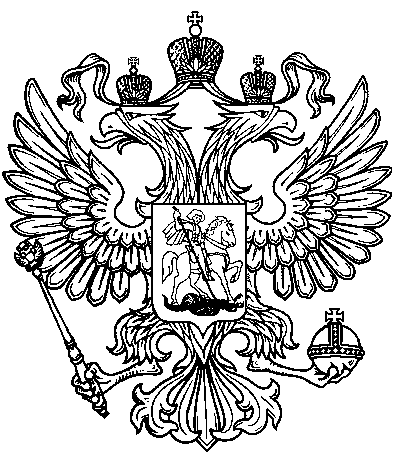 